8. 4. 2020 ve 13. 00 se koná zápis do 1. třídy ZŠ Dyjákovice v budově I. stupně. Zápis se týká dětí narozených od 1. 9. 2013 do 31. 8. 2014. Rodiče žáků z okolních obcí, kteří chtějí zapsat dítě do naší školy, prosíme o přihlášení dítěte na ředitelství školy do konce března.K zápisu vezměte prosím s sebou rodný list dítěte a průkaz zdravotní pojišťovny. Pokud máte doporučení o odkladu školní docházky z PPP, přineste ho též s sebou.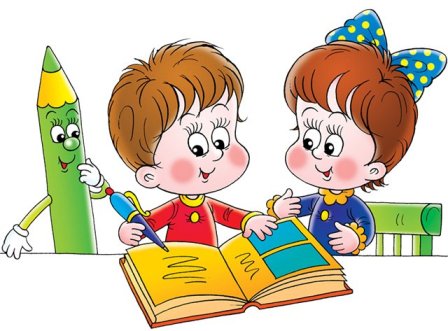 Mgr. Roman Štrunc           Ředitel ZŠ Dyjákovice